ANALIZA TEMATSKE KARTE KLIMA EUROPESlijedeće zadatke riješi uz pomoć tematske karte klima Europe u udžbeniku na stranici 34. 1. a) Najveći dio Europe smjestio se unutar ____________________________(upiši toplinski pojas).       b) Sukladno toplinskom pojasu klime koje prevladavaju u Europi nazivamo jednim nazivom  ________________.    c) Umjereno tople klime dijelimo na ______________________ i _______________________.2. a) Topla/ hladna morska struja koja ima najveći utjecaj na klimu Europe naziva se _______________ .     b) Opiši njen utjecaj na primjeru Islanda.      _____________________________________________________________________________________________     _____________________________________________________________________________________________3. a) Europa se nalazi u pojasu stalnih ______________  vjetrova.      b) Količina padalina u Europi se smanjuje/ povećava udaljavanjem od Atlantika u unutrašnjost.      c) Objasni utjecaj vjetrova na raspodjelu padalina u Europi.      ____________________________________________________________________________________________      ____________________________________________________________________________________________6. a) Porastom geografske širine temperatura zraka se smanjuje/ povećava.     b) Porastom nadmorske visine temperatura zraka se smanjuje/ povećava.7. Utjecaj Sredozemnog mora na klimu Europe onemogućavaju ___________________________. 8.9. a) Ciklone su područja visokog/niskog tlaka zraka. Donose nepostojano/ postojano vrijeme.     b) Na klimu Europe najviše utjecaja ima ______________________ ciklona.10.  a) Anticiklone su područja visokog/ nikog tlaka zraka. Donose nepostojano/ postojano vrijeme.     b) Na klimu Europe najviše utjecaja ima ______________________ i ______________________ anticiklona.ANALIZA KLIMATSKOG DIJAGRAMA Slijedeće zadatke riješi uz pomoć priloženog klimatskog dijagrama. Nadopunjavanjem jednom riječju/ brojem ili povezivanjem točnih parova.SREDOZEMNA KLIMA1. a) Najveću temperaturu očitavamo u mjesecu ___________________.  Ona iznosi oko _______° C.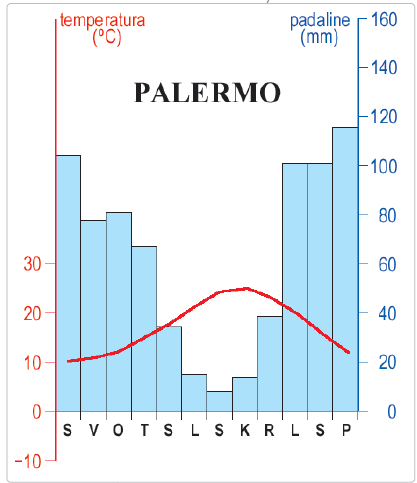      b) Najnižu temperaturu očitavamo u mjesecu ___________________. Ona iznosi oko ________° C.2. c) Najveću količinu padalina očitavamo u mjesecu ___________________. Ona iznosi oko _____mm.     d) Najnižu količinu padalina očitavamo u mjesecu ___________________. Ona iznosi oko _____mm.3. Poveži godišnje doba sa karakterističnim obilježjem.     					blaga     a) Zima 				vruće     b) Ljeto				kišovita					suho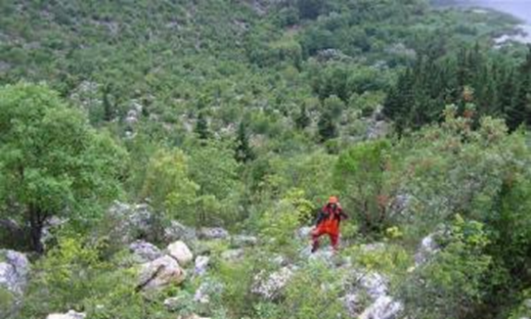 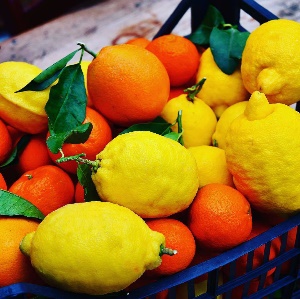 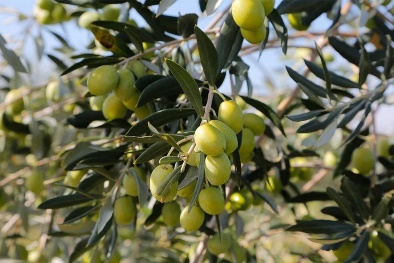 4. Imenuj biljku na slici.			                      _____________________                                   ________________________				________________UMJERENA KLIMA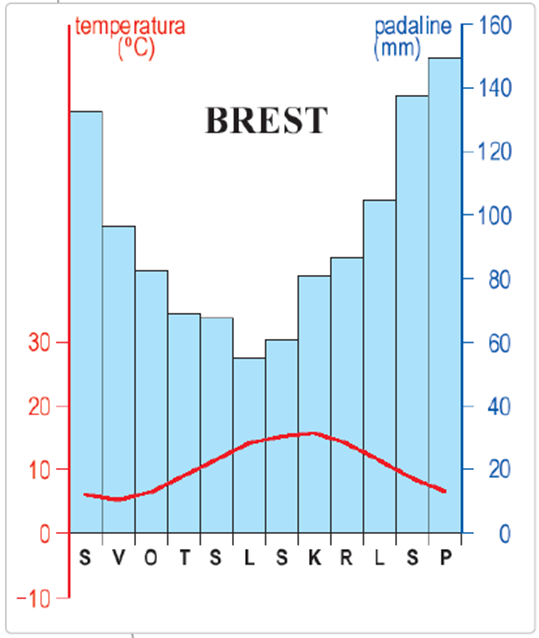 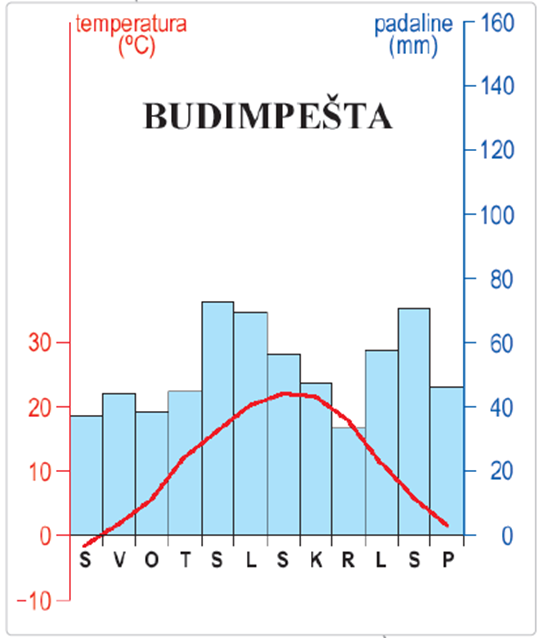 Slijedeće zadatke riješi uz pomoć priloženih klimatskih dijagrama. Nadopunjavanjem jednom riječju ili zaokruživanjem točnog pojma.5. Grad Brest nalazi se na obali i najviše padalina prima tijekom ____________________, a najmanje tijekom _____________________(upiši godišnje doba).6. Grad Budimpešta nalazi se u unutrašnjosti i najviše padalina prima tijekom ____________________, a najmanje tijekom _______________________(upiši godišnja doba).7. Veće razlike u temperaturi tijekom godine ima grad ______________________ koji se nazali na obali/u unutrašnjosti.8.   Biljna zajednica koja prevladava u umjerenim klimama su listopadne/ vazdazelene šume.9. Riješimo zajedno podjelu umjereno toplih klima!Ime gradaTemperatura najtoplijeg mjeseca u godiniTemperatura najhladnijeg mjeseca u godiniTemperaturna amplituda(temperaturna razlika između najtoplijeg i najhladnijeg mjeseca u godini)Grad Brest Grad Budimpešta 